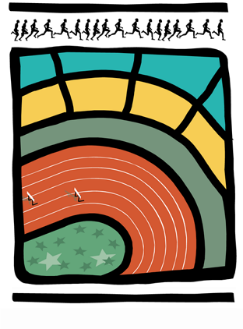 AVIS AUX CERCLES 2017 / N°2LL/Ch. D/15							Bruxelles, le 3 février 20171. COMMUNIQUES DE LA LBFA1.1.	Horaire et informations générales pour les Championnats LBFA de Cross,à Dour, le dimanche 26 février 20171.2.	Demande d’attestation pour la participation des étrangers aux Intercercles (cross – été) et aux Championnats de Belgique de relais – procédure annuelle1.3.	Assemblée Générale ordinaire LBFA – samedi 18 mars 20171.4.	Commission des terrains, infrastructures sportives et mesurage1.5.	Candidatures pour les élections des administrateurs du C.O.I.B. (assemblée générale du 2 juin 2017)1.6.	Groupe de travail « labellisation des cercles » - Appel à candidatures1.7.	Championnats de Belgique de Trail et d’Ultra Trail – samedi 9 septembre1. COMMUNIQUES DE LA LBFAHoraire et informations générales pour les Championnats LBFA de Cross,à Dour, le dimanche 26 février 2017Veuillez trouver, en pièces jointes, l’horaire et les informations générales inhérentes aux Championnats LBFA de cross.Demande d’attestation pour la participation des étrangers aux Intercercles (cross – été) et aux Championnats de Belgique de relais – procédure annuelleEn sa réunion du 23 janvier 2017, le Comité Directeur a instauré un nouveau timing pour la procédure concernant la participation des étrangers à l’ensemble des Intercercles (cross, outdoor) et aux Championnats de Belgique de relais:Il est demandé aux cercles d'envoyer, dans le courant du mois de février, une liste des athlètes étrangers susceptibles de participer aux Intercercles et Championnats de Belgique de relais, accompagnée des documents justificatifs. Une semaine avant l’IC ou le Championnat, les cercles confirment cette liste des athlètes.Pour rappel, les Intercercles de Cross ont lieu, le dimanche 12 mars 2017 à Wachtebeke.Assemblée Générale ordinaire LBFA – samedi 18 mars 2017En raison de l’organisation de la Coupe de Belgique de football au Stade Roi Baudouin le jour de l’Assemblée Générale, un accord a été conclu entre la LBFA et la fédération de football afin de tenir l’Assemblée Générale au siège de cette fédération. L’adresse du jour : Auditoire de l’Union royale belge des sociétés de football, avenue Houba de Strooper, 145 1020 Bruxelles (à 250m du siège de la LBFA). Le parking sera mis à disposition.L’accueil des délégués de cercles se fera dès 9h00. L’Assemblée Générale débutera à 9h30 (clôture à 13h00).Tous documents se rapportant à l'Assemblée Générale seront transmis prochainement.Commission des terrains, infrastructures sportives et mesurageMonsieur Luc Provoost, représentant la Province de Liège, a présenté sa démission de la Commission des terrains et des infrastructures. Cette démission a été officialisée lors de l'Assemblée générale provinciale de la Province et il a été fait appel aux candidatures pour pourvoir au remplacement de Monsieur Provoost.Le mandat est réservé aux cercles de cette province. Les candidatures doivent être adressées au secrétaire général de la LBFA par le cercle d'affiliation du candidat. Elles doivent être en possession de la LBFA pour le vendredi 17 février 2017 au plus tard.Candidatures pour les élections des administrateurs du C.O.I.B. – Assemblée Générale C.O.I.B. du 2 juin 2017Les candidatures doivent parvenir à la LBFA, par recommandé (ou être déposées au siège de la LBFA avec accusé de réception), accompagnées d’un curriculum vitae pour le vendredi 17 février 2017. Groupe de travail « labellisation des cercles » - Appel à candidaturesUn groupe de travail est constitué, sous la présidence de Noël Levêque. Un appel à candidatures est lancé pour deux mandats vacants au sein de ce groupe de travail. Les candidatures doivent être en possession de la LBFA pour le vendredi 17 février au plus tard. Elles doivent être signées par le candidat et le secrétaire du cercle. Championnats de Belgique de Trail et d’Ultra Trail – samedi 9 septembreLes Championnats de Belgique de Trail et d’Ultra Trail se dérouleront le samedi 9 septembre 2017à Nadrin dans le cadre du Trail du Hérou.